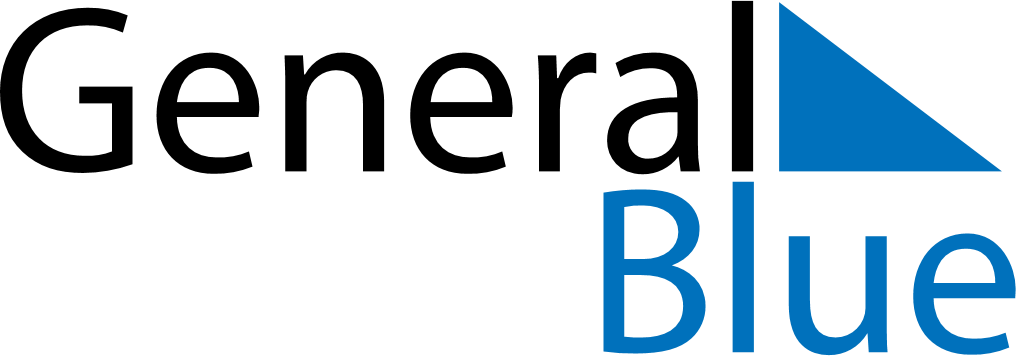 July 2020July 2020July 2020July 2020GuyanaGuyanaGuyanaSundayMondayTuesdayWednesdayThursdayFridayFridaySaturday1233456789101011CARICOM Day1213141516171718192021222324242526272829303131Eid Ul AdhaEid Ul Adha